                     КАРАР                                                                        ПОСТАНОВЛЕНИЕ                           30.04. 2021                                     №  10                               30.04.2021   Об утверждении плана антинаркотических мероприятий на территории сельского поселения  Дмитриевский сельсовет муниципального района Благоварский район Республики Башкортостан на 2021 год           В целях  минимизации угрозы распространения наркомании, руководствуясь Указами Президента Российской Федерации  от 09.06.2010 года №690  «Об утверждении Стратегии государственной антинаркотической политики Российской Федерации до 2020 года»,  от 18.10.2007 года № 1374 «О дополнительных мерах по противодействию незаконному обороту наркотических средств, психотропных веществ и их прекурсоров»  Администрация сельского поселения Дмитриевский сельсовет муниципального района Благоварский район Республики Башкортостан  ПОСТАНОВЛЯЕТ:1     Утвердить   план   антинаркотических   мероприятий   на  территории   сельского поселения Дмитриевский  сельсовет  на 2021 год..2.     Настоящее    постановление    подлежит    обнародованию и опубликованию наофициальном сайте  Администрации сельского поселения Дмитриевский  сельсовет в сети Интернет.3.Контроль за исполнением настоящего постановления оставляю за собой.               Глава сельского поселения              Дмитриевский  сельсовет                                                  Н.Н.АминоваП Л А Н          антинаркотических мероприятий на территории сельского  поселения Дмитриевский сельсовет на 2021 год.БАШКОРТОСТАН                РЕСПУБЛИКАhЫБЛАГОВАР  РАЙОНЫМУНИЦИПАЛЬ РАЙОНЫНЫҢ ДМИТРИЕВСКИЙ АУЫЛ СОВЕТЫ                  АУЫЛ БИЛӘМӘҺЕ ХАКИМИӘТЕ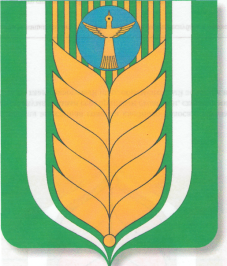 РЕСПУБЛИКА             БАШКОРТОСТАНАДМИНИСТРАЦИЯ СЕЛЬСКОГО ПОСЕЛЕНИЯ ДМИТРИЕВСКИЙ СЕЛЬСОВЕТ МУНИЦИПАЛЬНОГО РАЙОНА БЛАГОВАРСКИЙ РАЙОН452749,  Дмитриевка  ауылы Мәктеб урамы, 5Тел. (34747) 41-8-40452749, д.Дмитриевка, ул. Школьная, 5Тел. (34747) 41-8-40№ п/пПлановые мероприятиеИсполнительФинансовые затратыИсточник Финансирования (местный, бюджет, внебюджетные фонды, профицит)Сроки проведения1Сбор, обобщение и анализ информации о фактах распространения наркотических средств в местах проведения культурно-массовых и досуговых молодёжных мероприятий.Администрация СПНе требует-ежеквартально2Проведение консультаций подростков, попавших в трудную жизненную ситуацию с привлечением специалистов узкого профиля (психолог, нарколог и т.д.)Администрация СП, МОБУ СОШ с.Первомайский филиал ООШ д.Дмитриевка, СК д.ДмитриевкаНе требует-По мере необходимости3Мониторинг информированности подростков о пагубном влиянии на здоровье человека наркотиков и иных психоактивных веществАдминистрация СП, МОБУ СОШ с.Первомайский филиал ООШ д.Дмитриевка, СК д.ДмитриевкаНе требует-постоянно4Проведение мероприятий по профилактике наркомании (сходы граждан, собрания, конференции)Администрация СП, МОБУ СОШ с.Первомайский филиал ООШ д.Дмитриевка, СК д.Дмитриевка, участковый полицииНе требует-По мере необходимости5Проведение месячника по профилактике наркомании и правонарушенийАдминистрация СП, МОБУ СОШ с.Первомайский филиал ООШ д.Дмитриевка, СК д.Дмитриевка,Не требует-2 раза в год6Проведение рейдов по выявлению очагов произрастания дикорастущей конопли(мака и т.п.) на территории сельского поселения, с последующим предоставлением информации в правоохранительные органы для принятия мер административного воздействияАдминистрация СПНе требует-1 раз в квартал7Проведение рейдов по проверке дискотек, молодежных массовых мероприятий в вечернее времяАдминистрация СП, Администрация СП, МОБУ СОШ с.Первомайский филиал ООШ д.Дмитриевка, СК д.Дмитриевка,Почта РоссииНе требует-ежемесячно8Провести разъяснение законодательства среди жителей населения, учащихся образовательных учреждениях и трудовых коллективов части ответственности за нарушение требований законодательства в сфере незаконного оборота наркотических средствАдминистрация СП, МОБУ СОШ с.Первомайский филиал ООШ д.Дмитриевка, ,Не требует-Во время собраний,сходов9Изготовление баннераАдминистрация СП3000Местный бюджетиюль 2021 года10Выявление неблагополучных семей, семей  оказавшихся в трудной жизненной ситуацииАдминистрация СП, женсовет, ФАП д.Дмитриевка, ФАП д.6-е АлкиноНе требует-В течение года